Vitorlavászon csatlakozás SET 150Csomagolási egység: 1 darabVálaszték: K
Termékszám: 0092.0104Gyártó: MAICO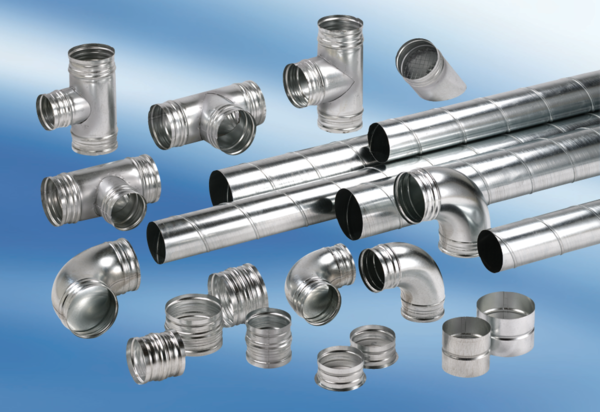 